We all have shared responsibility to protect and preserve our planet. By taking action, raising awareness, and advocating for change, we can make a positive impact. Let’s seize the opportunity and commit to building a greener, healthier and more sustainable community for generations to come.Assessing your current carbon footprint will help inform your choices about the impact various steps might have. The table below compares some popular footprint calculators.We are using the following resources and others to increase our carbon literacy.Earth Overshoot Day (overshootday.org) by Global Footprint Network (footprintnetwork.org)United Nations Net-Zero Coalition: un.org/en/climatechange/net-zero-coalitionWWF Footprint site: footprint.wwf.org.ukImpact Report for Great Bentley by Centre for Sustainability & University of Exeter: Impact-Report-Great-Bentley-2022-09-03.pdfProfessor Jules Pretty of University of Essex and chair of Essex Climate CommissionWebsite: julespretty.comThirty for 30 leaflet: twitter.com/JulesPretty1/status/1571491092217925632Carbon Cutting Essex: Download from Google Play or Apple App Store: greenredeem.co.uk/cce Book - How Bad are Bananas: howbadarebananas.comWWF My FootprintGiki ZeroCarbon Footprint Ltd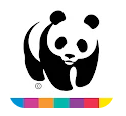 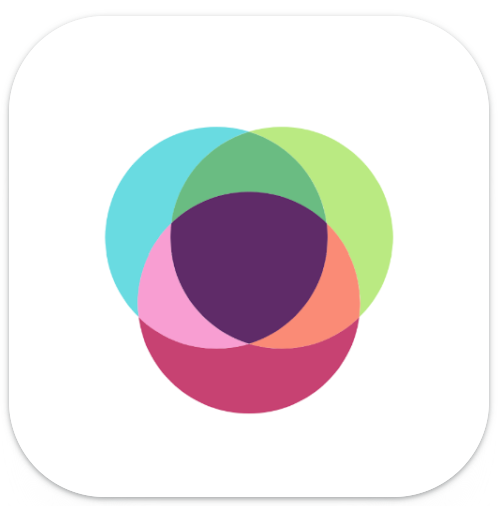 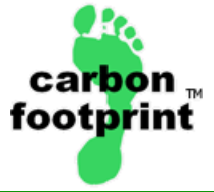 Mobile appYYNMobile-friendly websiteYYFiddlyOnline account so you can add more detail later?O••Accounts for impact of savings, pensions & investmentsYRequirementsAs well as basic info about food, travel and home asks roughly how much you spend each month in various categoriesThree-minute initial view starting with lifestyleMultiple options to add more detail for each category to improve accuracy of estimateFocuses on usage / spendingNeed to know how you spend each month + annual figures for electricity / gas usage &  car mileageOutputHigh level broken into four categoriesHigh level footprint broken into six categories + drill down into eachConverts each piece of info to a CO2e valueEncouragement to improveAdopt an animalSuggests various steps user can considerOffers offset optionsWebsitefootprint.wwf.org.ukzero.giki.earthcarbonfootprint.com